Amendments (click headers to sort)#      Version #  Sponsor(s)	Party	Summary	StatusVersion 1Pearce (NM)Republican	Establishes a pilot program todemonstrate effective tools and techniques for safeguarding national forests and watersheds.SubmittedVersion 1Pearce (NM)Republican	Reauthorizes the Collaborative ForestLandscape Restoration Program for another 10 years.SubmittedVersion 1Grothman (WI)Republican	Amends Section 3(k) of the Food andNutrition Act of 2008 to prohibit the purchase of carbonated beverages with SNAP benefits.SubmittedVersion 1Biggs (AZ)Republican	Repeals the bioenergy subsidyprograms established in title IX of the 2002 farm bill.SubmittedVersion 1Estes, Ron (KS)Republican	Repeals Broad-Based CategoricalEligibility.SubmittedVersion 2Burgess (TX), Blumenauer (OR)Bi-Partisan	Revised Caps spending on Agriculture Risk Coverage and Price Loss Coverage programs at 110% of CBO- predicted levels for fiscal years 2021 through 2025.SubmittedVersion 1LaHood, Darin (IL)Republican	Streamlines the sign up process forAgriculture Risk Coverage (ARC) and Price Loss Coverage (PLC) by directing the Secretary of Agriculture to change the regulatory requirements from an annual sign up to a “one and done” process for ARC and PLC only.SubmittedVersion 1Roskam (IL), Blumenauer (OR), Faso (NY)Bi-Partisan	Strengthens prohibitions against animal fighting by ensuring the law applies to all US territories.SubmittedVersion 1Rouzer (NC)Republican	Changes the requirement for inspection of animal research facilities from every year to every three years.SubmittedVersion 1Banks (IN), Gosar (AZ)Republican	Repeals the final rule issued by theAdministrator of the Environmental Protection Agency and the Secretary of the Army entitled ‘‘Clean Water Rule: Definition of ‘Waters of the United States’’’ (80 Fed. Reg. 37053 (June 29,2015)).SubmittedVersion 1Herrera-Beutler (WA), Gosar (AZ)Republican	Defines “Navigable Waters” under the Clean Water Act (CWA).SubmittedVersion 1Valadao (CA)Republican	Raises the catastrophic coverage level in the Milk Margin Protection program from $4 to $5 in both Tier 1 and Tier 2.SubmittedVersion 1Stefanik (NY)Republican	Adds invasive vegetation to Section602 of the Healthy Forests Restoration Act.SubmittedVersion 1Stefanik (NY)Republican	Authorizes the Secretary to create agrant program called the American Forest Restoration Grant Program.SubmittedVersion 1Stefanik (NY)Republican	Provides for prioritized loans andgrants for rural broadband.SubmittedVersion 1Crawford (AR)Republican	Requires USDA to create a FoodAccess Liaison position responsible for coordinating the department’s programs that address food access, provide outreach and technical assistance to outside entities engaged in projects aimed at increasing quality food access, and make recommendations to the Secretary.SubmittedVersion 1Smith, Lamar (TX)Republican	Transfers jurisdiction of the PadresMesa Demonstration Ranch to the Undersecretary for Farm Production and Conservation at USDA from the Office of Navajo and Hopi Indian Relocation (ONHIR).SubmittedVersion 1Sanford (SC), Kind (WI)Bi-Partisan	Lowers the Profit Margin that CropInsurance Companies are guaranteed referred to as the “Target Rate” of return from 14.5% to 12%SubmittedVersion 1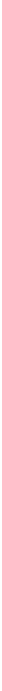 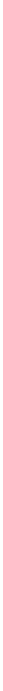 González-Colón (PR)Republican	Requires the Secretary of Agriculture to conduct a feasibility study on developing a Thrifty Food Plan toSubmitted# Version # Sponsor(s)Party	Summary	Statuscalculate the amount of the Nutritional Assistance Program for Puerto Rico.Version 1González-Colón (PR)Republican	Requires the Secretary of Agriculture to provide an extension of study on comparable access to Supplemental Nutrition Assistance for Puerto Rico.SubmittedVersion 1González-Colón (PR)Republican	Authorizes appropriations to maintaincurrent level of funding for the Puerto Rico Nutrition Assistance Program block grant in FY2020 and FY2021.SubmittedVersion 1Thornberry (TX)Republican	Establishes Cattle and CarcassGrading Correlation and Training Centers to limit subjectivity and increase the accuracy of grading cattle across the country.SubmittedVersion 2Massie (KY)Republican	Revised Gives individual states thefreedom to permit the intrastate distribution of custom-slaughtered meat to consumers, restaurants, hotels, and grocery stores.SubmittedVersion 2Massie (KY), Rohrabacher (CA)Republican	Revised Prohibits federal interferencewith the interstate traffic of unpasteurized milk and milk products between States that allow the distribution of unpasteurized milk or milk products for direct human consumption.SubmittedVersion 1LaMalfa (CA)Republican	Streamlines the Forest Serviceapplication process required to construct broadband infrastructure on federal land.SubmittedVersion 1Foxx (NC), Davis, Danny K. (IL), Shuster (PA),Blumenauer (OR), Chabot (OH), Speier (CA), Barletta (PA), Kind (WI)Bi-Partisan	Modernizes and reforms the sugarprogram by removing barriers to domestic production and implementing market reforms.SubmittedVersion 1Norman (SC)Republican	Reduces crop insurance premiumsubsidies for insurance policies by 15 percentage points, except for catastrophic level of coverage.SubmittedVersion 1Kind (WI), Sensenbrenner (WI)Bi-Partisan	Allows for public disclosures of cropsinsurance premium subsidies.SubmittedVersion 1Kind (WI)Democrat	Removes Cotton from being ineligiblefor the Agriculture Risk Coverage (ARC) and Price Loss Coverage (PLC) programs under Title 1 and returns cotton to the Stacked Income Protection Program (Stax).SubmittedVersion 1Kind (WI)Democrat	Reinstates the ConservationStewardship Program “CSP” into the Farm Bill.SubmittedVersion 1Gibbs (OH)Republican	Maintains the strong federal standards set in the Animal Welfare Act (AWA) for breeders to follow and ensure animals are bred under humane conditions and states could not conflict with consistent standards for humane domestic canine breeding.SubmittedVersion 1Posey (FL)Republican	Provides that the Secretary may notuse the funds, facilities, or authorities of the Commodity Credit Corporation for a renewable energy system that includes a mechanism (i.e., blender pump) for dispensing energy at retail.SubmittedVersion 1Posey (FL)Republican	Strikes language that allows QualifiedPass Thru Entities (QPTE) to partnerships and joint ventures and strikes language to exclude Marketing Assistance Loan Benefits and QPTE from the Adjusted Gross Income limit. Additionally, it strikes language to allow first cousins, nieces and nephews to receive Agriculture Risk Coverage or Price Loss Coverage payments.SubmittedVersion 1Graves, Garret (LA)Republican	Reduces numbers of individualsseeking work requirements under state waivers and exemptions; providesSubmitted# Version # Sponsor(s)Party	Summary	Statustransition to work for adults with children ages 6-8.Version 1Faso (NY), LaMalfa (CA)Republican	Prevents SNAP benefits from beingused to purchase soda.SubmittedVersion 1Faso (NY)Republican	Expands USDA's ability to assessnatural resource concerns through enhanced measurement, evaluation, and reporting on conservation program outcomes. Directs USDA to use up to one percent of funds available for new enrollments of conservation programs to support the measurement and evaluation process.SubmittedVersion 1Herrera-Beutler (WA),Westerman (AR)Republican	Directs the payment of a portion ofstewardship project revenues to the county in which the stewardship project occurs.SubmittedVersion 1Duncan (TN), Norman (SC)Republican	Eliminates the Harvest Price Option(HPO) subsidy.SubmittedVersion 1Barr (KY)Republican	Creates a safe harbor for financialinstitutions that provide services to hemp legitimate businesses authorized under the pilot program in the 2014 Farm Bill and affiliated third parties.SubmittedVersion 1Estes, Ron (KS)Republican	Makes the same transparencyrequirements that apply to the Broadband Loan and Loan Guarantee Program applicable to Telecommunications Infrastructure Program loans as well.SubmittedVersion 1Latta (OH)Republican	Requires the Federal Communications Commission, in consultation with the United States Department of Agriculture, to establish a task force for reviewing the connectivity and technology needs of precision agriculture in the United States.SubmittedVersion 1Costello (PA), Emmer (MN)Republican	Directs the Secretary to designate,among existing USDA staff, a Beginning Farmer and Rancher (BFR) Coordinator in each state, without associated cost.SubmittedVersion 1Bergman (MI)Republican	Directs GAO to study the agriculturalcredit needs of farms, ranches, and related agricultural businesses that are owned or operated by Indian tribes on tribal lands or enrolled members of Indian tribes on Indian allotments. If needs are not being met, report shall include legislative and other recommendations that would result in a system under which the needs are met in an equitable and effective manner.SubmittedVersion 1Russell (OK)Republican	Amends the Agricultural RiskProtection act of 2000 to prohibit the Department of Agriculture (USDA) from awarding value-added agricultural product market development grants to support the marketing of beer, wine, distilled spirits, hard cider, or other alcohol products. The amendment also rescinds $8 million of the unobligated funds that were previously provided to USDA for grants.SubmittedVersion 1Rothfus (PA), Kind (WI), Sensenbrenner (WI), Polis (CO)Bi-Partisan	Limit crop insurance subsidies to onlythose producers that have an Adjusted Gross Income (AGI) of $500,000 or less.SubmittedVersion 1Rothfus (PA), Kind (WI)Bi-Partisan	Limits commodity and conservationassistance to only those producers that have an Adjusted Gross Income (AGI) of $500,000 or less.SubmittedVersion 1Meeks (NY)Democrat	Directs the Agriculture Secretary toissue rules allowing SNAP recipients to authorize third party access to their benefits information-in a secure way- for aggregation purposes that could promote financial management and planning.SubmittedVersion 1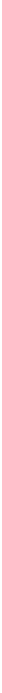 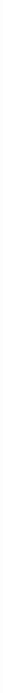 Massie (KY), Polis (CO)Bi-Partisan	Amends the Controlled Substances Act to exclude industrial hemp from the definition of "marijuana."Submitted#      Version #  Sponsor(s)	Party	Summary	StatusVersion 1King, Steve (IA)Republican	Allows Environmental QualityIncentives Program (EQIP) to go into contracts with drainage districts to provide irrigation or water efficiency.Submitted????Version 1Gianforte (MT)Republican	Authorizes expedited salvageoperations for areas burned by wildfire to salvage dead trees and reforest to prevent re-burn, provide for the utilization of burned trees, or to provide a funding source for reforestation.Requires a two month environmental assessment for reforestation activities and at least 75% of the burned area be reforested.SubmittedVersion 1Russell (OK)Republican	Amends the federal crop Insurance act to prohibit the Department of Agriculture from subsidizing crop insurance premiums for tobacco. Any saving that occur as a result of this bill must be deposited in the Treasury and used for deficit reduction.SubmittedVersion 1Turner (OH)Republican	Ensures that newly designated 1890Institution’s base funding is calculated by using the same formula as already established 1890 Institutions.SubmittedVersion 1Grothman (WI)Republican	To amend Section 6(d) of the Food and Nutrition Act of 2008 to increase the work requirement to a minimum of 30 hours per week.SubmittedVersion 1Noem (SD)Republican	Creates a new initiative to allow theUnited States Department of Agriculture to match funds invested in educational programs or services for Indians.SubmittedVersion 1Noem (SD)Republican	Allows access to report information onSupplemental Nutrition Assistance Program (SNAP) transactions by individual retail food stores and individual retail food store chains to increase transparency of SNAP.SubmittedVersion 1Wenstrup (OH), Loudermilk (GA)Republican	Requires the Secretary of Agriculture to submit a report to Congress on compliance with OMB memorandumM-17-22. Requires that this report is to include recommendations on how Congress may assist the Secretary to increase compliance with the memorandum.SubmittedVersion 1Comer (KY), Blumenauer (OR), Polis (CO)Bi-Partisan	Removes industrial hemp from thedefinition of marihuana under the Controlled Substances Act and places it under the jurisdiction of the USDA as an agricultural commodity.SubmittedVersion 1Davidson (OH)Republican	Establishes a commission which would propose reforms to federal means- tested programs to ensure that these programs increase employment, encourage healthy marriages, and further educational attainment. The commission's proposal would be introduced under expedited procedures.SubmittedVersion 1Davidson (OH)Republican	Requires USDA to conduct a study onhow many people currently on means- tested programs covered in the nutrition title are on another federal or state means-tested program.SubmittedVersion 1Davidson (OH)Republican	Establishes a commission which would propose reforms to federal means- tested programs covered under the nutrition title. The proposed reforms would ensure that these programs increase employment, encourage healthy marriages, and further educational attainment. The commission's proposals would be introduced under expedited procedures.SubmittedVersion 1Blumenauer (OR)Democrat	Strikes the changes to payment limitsin Sections 1603 and 1604, strikes the separate payment limit for peanut subsidies that exists in current law, reduces the Adjusted Gross Income limit for commodity payments to$500,000 a year, and creates a payment limit of $1250,000 a year for recipients of crop insurance premiumSubmitted# Version # Sponsor(s)Party	Summary	StatussubsidiesVersion 1Blumenauer (OR)Democrat	Strengthens payment limits forcommodity programs, reforms conservation programs, restores the conservation stewardship program, increases investments in HFFI, increases investments for beginning farmers and ranchers, expands funding for farmers markets, creates a payment limit for crop insurance, and creates a title focused on reducing food waste.SubmittedVersion 2Young, Don (AK)Republican	Revised Exempts all National Forestsin Alaska from the U.S. Forest Service Roadless RuleSubmittedVersion 2Young, Don (AK)Republican	Revised Rescinds the TongassNational Forest young growth transition plan.SubmittedVersion 1Brat (VA), Blumenauer (OR)Bi-Partisan	Establishes transparency andaccountability requirements  for checkoff programs. It requires that a checkoff board or its employees or agents acting in their official capacity may not engage in any act that may involve a conflict of interest, anti- competitive activity, unfair or deceptive act or practice, or act that may be disparaging to, or in any way negatively portray, another agricultural commodity or product.SubmittedVersion 1Marino (PA), Burgess (TX)Republican	Requires the GovernmentAccountability Office(GAO) to establish a pilot program in 9 states to determine whether specific items being purchased with supplemental nutrition assistance program(SNAP) benefits can be collected using existing reporting requirements and whether such reporting requirements can be improved.SubmittedVersion 1Marino (PA), Thompson, Glenn (PA), Tenney (NY)Republican	Amends the Richard B. RussellNational School Lunch Act to allow unflavored whole milk to be sold during school lunches.SubmittedVersion 1Holding (NC), Reed (NY)Republican	Ends eligibility for the SupplementalNutrition Assistance Program for convicted violent rapists, pedophiles  and murderers after enactment into law.SubmittedVersion 1Meadows (NC)Republican	Limits eligibility for federal commoditypayments to only actively engaged farmers and one farm manager per farm.SubmittedVersion 1Westerman (AR), Bishop,Rob (UT),Gosar (AZ)Republican	Requires the Forest Service to consider long-term health of our nation's forests when developing collaborative management plans, and  shields agency decision making from certain injunctions on sustainable forest management.SubmittedVersion 1Westerman (AR)Republican	Instructs the Department of Agriculture and the Department of Interior to provide Congress a yearly report tabulating the metrics surrounding wildfire prevention, including the number of acres treated and agency response time.SubmittedVersion 1Yoho (FL)Republican	Adds applicability of EndangeredSpecies Act of 1973 to Aquatic Species Subject to National Aquaculture Development PlanSubmittedVersion 1Fortenberry (NE)Republican	Provides sequencing and prioritizationfor volunteer visits and improves communication and coordination between USDA, USAID and implementing partners by designating an Agricultural Leader in Feed the Future target countries. The amendment also establishes a geographically defined crop yield metrics system and an Internet-based resource for data and knowledge sharing among the participants, stakeholders and the public.SubmittedVersion 1Denham (CA)Republican	Requires USDA to provide guidanceand resources for individuals interested in using GI benefits for agriculturalSubmitted# Version # Sponsor(s)Party	Summary	Statuseducation programs.Version 1Thompson, Glenn (PA)Republican	Directs the Secretary of Agriculture toreview the regulation on “Nutrition Standards for All Foods Sold in School as Required by the Healthy, Hunger- Free Kids Act of 2010” and the final regulations on “Nutrition Standards in the National School Lunch and Breakfast Programs", while finalizing new regulations, including any requirements for milk.SubmittedVersion 1Thompson, Glenn (PA)Republican	Adds Chronic Wasting Disease toSec.7208, High-Priority Research and Extension Initiatives.SubmittedVersion 1Bacon (NE)Republican	Establishes notice requirements for allRural Utilities Service (RUS) loan and grant programs and to establish a fully searchable database on the RUS website containing relative information on the application or entity seeking assistance.SubmittedVersion 1Newhouse (WA)Republican	Authorizes discretionary funding forUSDA market development programs to maintain access for U.S. agricultural products and commodities in foreign markets.SubmittedVersion 1Newhouse (WA)Republican	Delists the gray wolf range-wide.	SubmittedVersion 1Blumenauer (OR)Democrat	Increases funding for the Healthy Food Financing Initiative and expands the program to include mid-tier value chain coordination and local and regional food supply networksSubmittedVersion 1Blumenauer (OR)Democrat	Adds a new title on Food Waste. TheTitle expresses the sense of Congress that the federal government should work to reduce food waste, establishes an Office of Food Waste at the USDA, creates a Food Loss and Waste Reduction Task Force, and directs USDA to develop methodology for standardizing, aggregating, and publishing food waste data.SubmittedVersion 1Blumenauer (OR)Democrat	Restores permanent funding to theFarmers market and Local Food Promotion program and expands it to support region-wide assessment and collaborative planning projectsSubmittedVersion 1Blumenauer (OR)Democrat	Increases resources for the BeginningFarmer and Rancher Development Program to $50,000,000 and provides baseline fundingSubmittedVersion 1Marino (PA), Fitzpatrick (PA), Cohen (TN)Bi-Partisan	Directs the Secretary of Agriculture tosubmit for publication the final rule RIN 0579-AE19, Horse Protection; Licensing of Designated Qualified Persons and Other Amendments, and directs the Office of the Federal Register to publish the rule.SubmittedVersion 1Blumenauer (OR)Democrat	Reforms the Environmental QualityIncentives Program to increase access for farmers, eliminates payments to projects that do not show strong conservation benefits, and reauthorizes the Conservation Stewardship ProgramSubmittedVersion 1Young, Don (AK)Republican	Late Expands access to traditionalfoods for native populations first created in Sec. 4033 of PL 113-79.SubmittedVersion 1McClintock (CA)Republican	Late Phases out agricultural subsidies. SubmittedVersion 1Johnson, Mike (LA)Republican	LateRequires the Secretary to consider the totality of conservation measures already in place, or proposed, to mitigate species or habitat loss when determining whether Federal action is likely to jeopardize either.SubmittedVersion 1Lance (NJ)Republican	Late Requires the USDA to consultwith the NTIA and FCC before making a broadband loan or grant to ensure an efficient and effective deployment of broadband funds.Submitted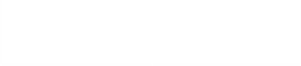 #Version #Sponsor(s)PartySummaryStatus1Version 1Tipton (CO)RepublicanAuthorizes the U.S. Forest Service to convey 3.61 acres of Forest Service Land to Dolores County, Colorado for the strict purpose of building a fire station. Submitted2Version 1Gibbs (OH)RepublicanExpresses a sense of congress encouraging partnerships at the watershed level between nonpoint sources and regulated point sources to advance the goals of the Water Pollution Control Act. Submitted3Version 1Jones (NC)RepublicanRemoves the first 1,500 individuals residing on military bases from calculation into population thresholds set for 'rural areas.'Submitted4Version 1Gosar (AZ), Gianforte (MT)RepublicanExpands Good Neighbor Authority to include counties and improve forest health.Submitted5Version 1Zeldin (NY), Lance (NJ), MacArthur (NJ), Katko (NY), Faso (NY), Smith, Christopher (NJ), Stefanik (NY), Reichert (WA), Fitzpatrick (PA)RepublicanReauthorizes the Land and Water Conservation Fund (LWCF). Submitted6Version 1Pearce (NM)RepublicanAllows the Village of Santa Clara to purchase land from the United States Forest Service that was formerly part of Fort Bayard Military Reservation. Submitted7Version 1Pearce (NM)RepublicanEstablishes a pilot program to demonstrate effective tools and techniques for safeguarding national forests and watersheds.Submitted